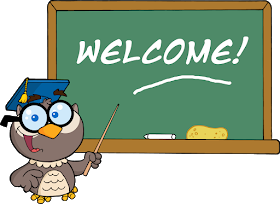                                            (FEEDBACK)I.- Listen, match and color the action.     Escuchar, unir y colorear la acción. 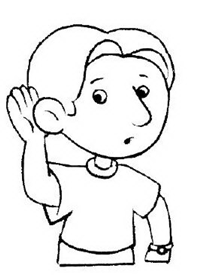 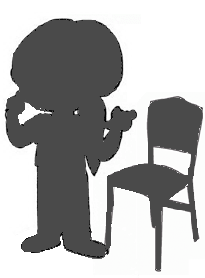 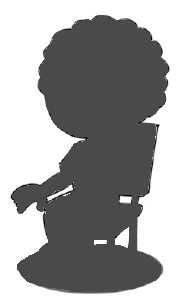 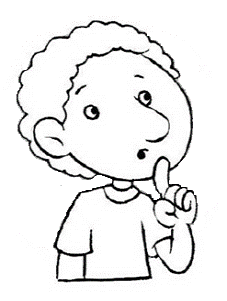 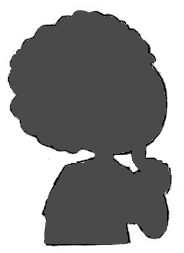 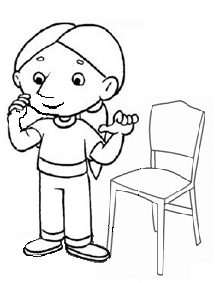 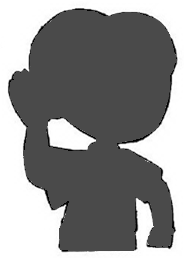 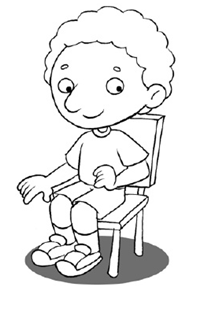 II.-  Listen, repeat the color and paint the caterpillar.Escuchar, repetir el color y pintar la oruga.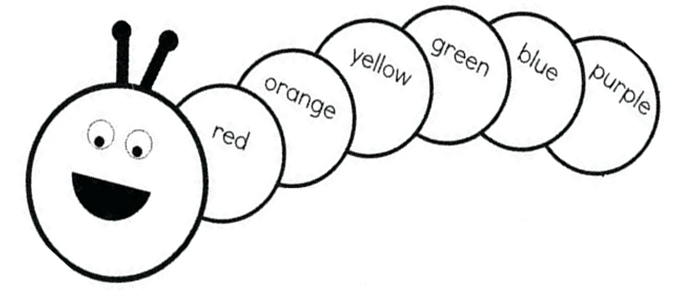 III.- Listen and paint the correct part of the face. Escuchar y pintar la parte de la cara correcta. 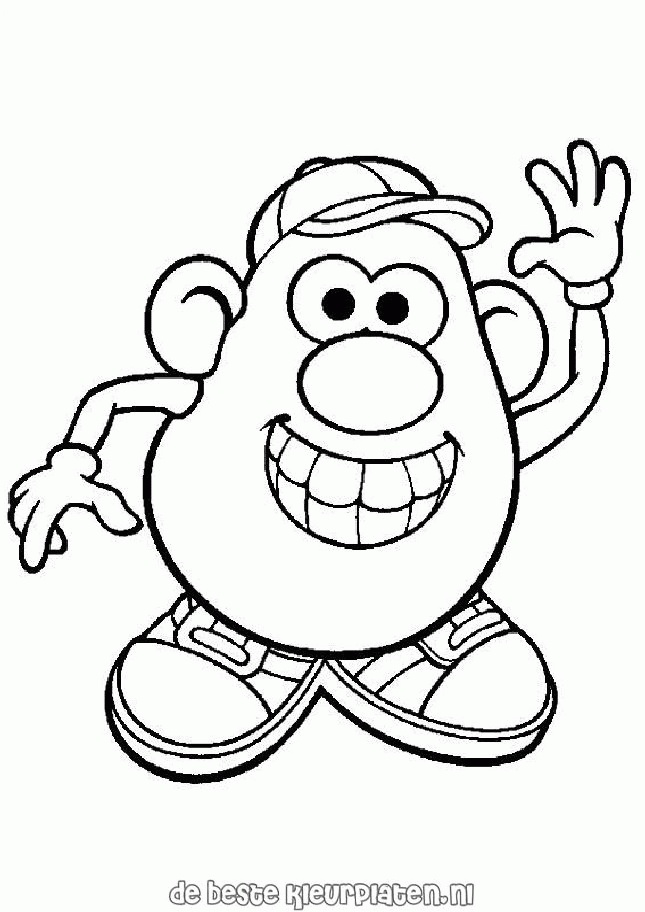 Vocabulario:Los colores deben ser practicados con la canción de la plataforma de youtube : https://www.youtube.com/watch?v=zxIpA5nF_LYMis pequeños estudiantes, espero con mucho cariño y afecto que se encuentren todos bien y que puedan desarrollar cada actividad como lo hemos hecho en clases. YOU CAN DO IT!!!Saludos a nuestros apoderados que cumplirán un rol fundamental en el apoyo a los más pequeñitos, por lo cual, espero que cada actividad se pueda desarrollar sin inconvenientes y sea suficientemente clara para ayudarlos en este proceso.Les envió un fuerte abrazo y si pueden manténganse en sus hogares. 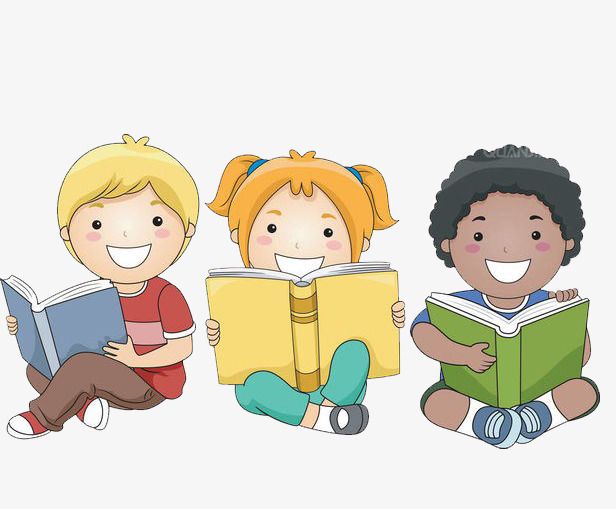 Partes de la caraAcciones (commands)Colors Nose: narizStand up: pararseRed: rojoMouth: boca Sit down: sentarseOrange: naranjoEyes: ojosSilence: silencioYellow: amarilloListen: escucharBlue: azulPurple: morado